[Directions for each part are in red font, bracketed, and italicized.  Please delete the directions before submitting policy for review.][PARTS 1-10 ARE FOR PUBLICATION]PART 1.  RATIONALE[A brief introduction that sets the context for the policy proposal.  It should describe the issue or problem the policy seeks to resolve.  It should also provide reference to any statutory, legal, or regulatory basis for the policy, if applicable.]PART 2.  SCOPE[Indicates to whom the policy shall apply.  In some cases, a policy may apply only to a limited number of departments or offices, or to a subset of the college (e.g., students, faculty, staff), while others will be of college-wide applicability.]PART 3.  DEFINITIONS [as used in this document][Defines, in alphabetical order, any terms that are not readily apparent or that are specific to this governance document.  A term defined in this section may not necessarily be applicable to other contexts.]PART 4.  STATEMENT OF POLICY[This part is the actual policy text itself.  Neither procedures nor guidelines are to be included in this section.  Revisions to an existing policy shall include the text of the existing policy (or section of policy, if the existing policy is lengthy).  Proposed new language shall be indicated by underscore; language to be deleted shall be indicated by strikethrough.  If all language is new, (i.e., an entirely new policy), no underscore is necessary.  Use the following standard of organization:Policy TitleMain SectionSubsection			a.	Detail				i.	Sub-detail]PART 5.  PROCEDURES[Prescribe a series of steps necessary in order to carry out a policy.  Procedures may not be included within the statement of policy (Part 4).  In writing procedures, use the outline standard of organization specified in Part 4.  Not all policies will incorporate procedures.]PART 6.  GUIDELINES[Provide recommendations and advice that allow some discretion or leeway in interpretation, implementation, or use.  They often reflect best current practices.  Guidelines may not be included within the statement of policy (Part 4).  In writing guidelines, use the outline standard of organization specified in Part 4.  Not all policies will incorporate guidelines.]PART 7.  RESPONSIBILITIES[Summarizes the responsibilities of all parties and offices named in the policy.  Any official identified should be indicated by title, not name.]PART 8.  CONTACTS[Includes the office or position (not individual’s name) to contact for policy clarification or other information about the policy.]PART 9.  POLICY ENFORCEMENT[This part or portions thereof may not be applicable to all policy proposals.]PART 10.  FORMS/TEMPLATES/REFERENCE DOCUMENTS[Any forms or templates associated with this policy.  Also, a list of any related documents, including Rhode Island College policy documents and any external legal or regulatory documents that provide additional information about the policy and that should be published along with the policy.  Provide live web links (hyperlinks) to documents where possible.  Any reference that is hyperlinked elsewhere within the policy need not be included here.][PARTS 11-16 ARE GERMANE ONLY TO THE POLICY FORMULATION PROCESS.  THESE PORTIONS WILL NOT BE PUBLISHED, ALTHOUGH THEY WILL REMAIN ON PERMANENT FILE IN THE OFFICE OF INSTITUTIONAL RESEARCH AND PLANNING.  THESE PARTS ARE NOT CONFIDENTIAL AND MAY BE VIEWED UPON REQUEST.]PART 11.  FISCAL CONSIDERATIONS[Indicates an estimate of costs, savings, or revenue generation, if any, that would result from implementation of the policy.  Estimates should be made for the period of initial implementation as well as for ongoing periods.  The cost center responsible for any policy requiring funding should also be identified.]PART 12.  EFFECTIVE DATE[The date on which the policy is to become effective.  If the policy is to become effective in stages, it should be indicated here.  Any sunset provision should also be indicated here.]PART 13.  REVIEW CYCLE[All policies are subject to review at least once every five years; however, if a review date is sooner than five years, it should be indicated here.  Nothing shall preclude earlier review should circumstances warrant.]PART 14.  DISSEMINATION[All approved policies will be posted on the college web.  This section should indicate if there are any additional notices required.]PART 15.  ATTACHMENT(S)[Any additional document(s), such as sources consulted, that are germane to the policy approval process, but not to the published policy itself.]PART 16.  APPROVALS REQUIREDName of PolicyREV. 2014/10/22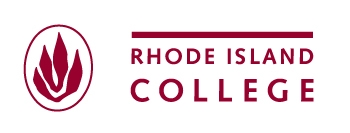 OFFICIAL POLICY TEMPLATE[Title of Policy]☐  NEW POLICY☐  REVISION OF EXISTING POLICY☐  REVIEW OF EXISTING POLICYLINK TO CURRENT POLICY(if applicable)RESPONSIBLE OFFICE:POLICY OWNER:ORIGINATOR OF PROPOSED POLICY (OR REVISIONS):ORIGINATION DATE:yyyy/mm/ddEFFECTIVE DATE:REVISION HISTORY:(if applicable)TermDefinitionTermDefinitionTermDefinitionResponsible OfficialList of Responsibilities1.2.1.2.1.2.1.2.SubjectOffice or PositionTelephone NumberEmailPolicy Clarification(401) 456-xxxxxxxx@ric.eduViolation(s)[This describes what constitutes a violation of the policy.]Potential consequences[This may describe an outright sanction (e.g., loss of privileges, imposition of fines, restrictions on participation in certain activities) or it may indicate more general consequences (e.g., a desired outcome may not be achieved in a timely manner).]Where to report violations[Normally, this will be the Responsible Office or Policy Owner]Form, Template, or DocumentDIRECT FISCAL EFFECTS(COSTS/SAVINGS/ REVENUE GENERATED)COST CENTER(S) FOR DIRECT FISCAL EFFECT(S)INDIRECT FISCAL EFFECTS(COSTS/SAVINGS/ REVENUE GENERATED)COST CENTER(S) FOR INDIRECT FISCAL EFFECT(S)Initial ImplementationOngoingLevelAction StepName/Title/SignatureDateyyyy/mm/ddDepartment Chair, Office Director, or Unit ManagerPolicy Originator drafts proposal, gains approval from Chair/ Director/Unit Manager, and forwards to IR&Pname & title:  Department Chair, Office Director, or Unit ManagerPolicy Originator drafts proposal, gains approval from Chair/ Director/Unit Manager, and forwards to IR&Psignature:Office of Institutional Research & Planning Certifies that the proposal is in proper form, the correct type of governance instrument, and does not conflict with collective bargaining or other legal barriers; forwards to next leveltitle & name:  Office of Institutional Research & Planning Certifies that the proposal is in proper form, the correct type of governance instrument, and does not conflict with collective bargaining or other legal barriers; forwards to next levelsignature:Dean/Assistant Vice President/ Vice PresidentReviews proposal; makes recommendations; forwards to next level. (If VP provides recommendations in this step, the proposal shall be presented directly to PEC)name & title:  Dean/Assistant Vice President/ Vice PresidentReviews proposal; makes recommendations; forwards to next level. (If VP provides recommendations in this step, the proposal shall be presented directly to PEC)signature:Vice PresidentIf Dean or AVP provided recommendations in previous step, the proposal is forwarded to the appropriate VPname & title:  Vice PresidentIf Dean or AVP provided recommendations in previous step, the proposal is forwarded to the appropriate VPsignature:PEC Initial ReviewAppropriate VP presents the proposal to PEC for discussionname & title:  PEC Initial ReviewAppropriate VP presents the proposal to PEC for discussionsignature on behalf of PEC:Council Executive CommitteeConsultationname & title:  Council Executive CommitteeConsultationsignature on behalf of Council Ex-Com:Campus Review and Comment14-day circulation, IR&P collects and analyzes comments; makes feedback-based recommendations to PECname & title:  Campus Review and Comment14-day circulation, IR&P collects and analyzes comments; makes feedback-based recommendations to PECsignatureP.E.C. Final ReviewDeliberates, makes final recommendation to Presidentname & title:  P.E.C. Final ReviewDeliberates, makes final recommendation to Presidentsignature on behalf of PEC:Council of Rhode Island College  Informational only – President’s Report  Endorsement soughtSignature on behalf of Council:PresidentFinal Actionsignature:College webPublicationverified by IRP:Council on Postsecondary EducationIf necessary, part of President’s ReportPresident’s initials: